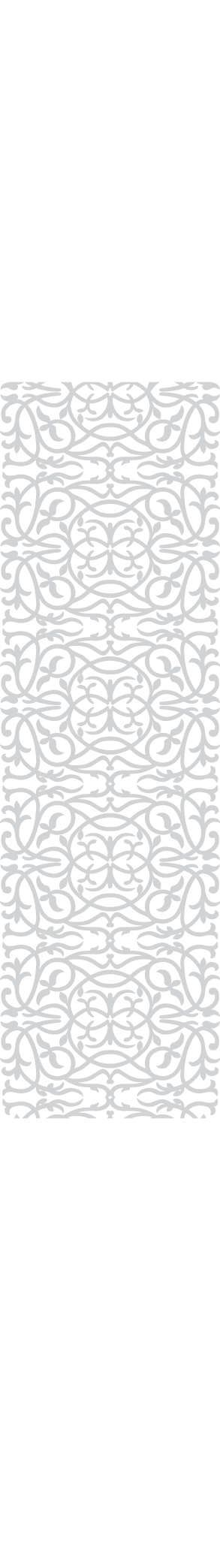 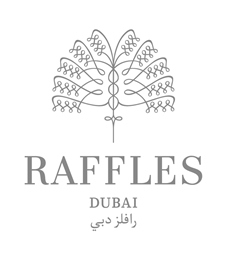 Bluenotes MENA 2022Individual Booking FormPlease complete this form in full and send by email to events.dubai@raffles.com In order to book the below room category & rate, please send the completed booking form on or before 
October 07, 2022Guest Details Guest Details Guest Details Guest Details TitleLast NameFirst Name Telephone NumberPosition / DesignationEmail AddressReservation InformationReservation InformationReservation InformationReservation InformationArrival Date / Check-in DateFlight Number / AirportArrival Time at the HotelETADeparture Date / Check-out DateFlight Number / AirportDeparture Time from the hotelETDHotel Accommodation 24-27 Oct 2022 Single Occ. Room rate AED 920net, includes all taxes per room per nightDouble Occ. Room rate of  AED 1,020 net, includes all taxes per room per nightHotel Accommodation 24-27 Oct 2022 Single Occ. Room rate AED 920net, includes all taxes per room per nightDouble Occ. Room rate of  AED 1,020 net, includes all taxes per room per nightHotel Accommodation 24-27 Oct 2022 Single Occ. Room rate AED 920net, includes all taxes per room per nightDouble Occ. Room rate of  AED 1,020 net, includes all taxes per room per nightHotel Accommodation 24-27 Oct 2022 Single Occ. Room rate AED 920net, includes all taxes per room per nightDouble Occ. Room rate of  AED 1,020 net, includes all taxes per room per nightRoom Category Exact Stay DatesOccupancyNo of Nights - Please specifySignature Room (includes all taxes)Single occupancy Signature Room (includes all taxes)Double occupany All of the above rates are per room, per night All of the above rates are per room, per night All of the above rates are inclusive of 7% municipality Fee, 10% Service Charge and 5% VATAll of the above rates are inclusive of 7% municipality Fee, 10% Service Charge and 5% VATAll of the above rates are inclusive of 7% municipality Fee, 10% Service Charge and 5% VATInclusive of Tourism Dirham fee or TD fee of AED 20.00 per room per nightInclusive of Tourism Dirham fee or TD fee of AED 20.00 per room per nightInclusive of Tourism Dirham fee or TD fee of AED 20.00 per room per nightBreakfast is available and is included in above rates.Breakfast is available and is included in above rates.Cancellation Policy 21 days’ notice prior to the date of arrival is required for any cancellation requests at no charge. 20-3 days prior to arrival, 1 Night cancellation charges apply.21 days’ notice prior to the date of arrival is required for any cancellation requests at no charge. 20-3 days prior to arrival, 1 Night cancellation charges apply.21 days’ notice prior to the date of arrival is required for any cancellation requests at no charge. 20-3 days prior to arrival, 1 Night cancellation charges apply.Late cancellation received less than 3 days prior to arrival will be automatically charged as a penalty equivalent to the full value of the booking  Late cancellation received less than 3 days prior to arrival will be automatically charged as a penalty equivalent to the full value of the booking  Late cancellation received less than 3 days prior to arrival will be automatically charged as a penalty equivalent to the full value of the booking  No-shows on the date of arrival will be automatically charged a penalty fee equivalent to the full value of the bookingNo-shows on the date of arrival will be automatically charged a penalty fee equivalent to the full value of the bookingNo-shows on the date of arrival will be automatically charged a penalty fee equivalent to the full value of the bookingCard DetailsVisa & Airport TransportationVisa & Airport TransportationVisa & Airport TransportationVisa & Airport TransportationVisa RequiredYes /No496 AED net per Visa (NON-Refundable)496 AED net per Visa (NON-Refundable)Airport TransferYes 380 AED net per car – pick-up340 AED net per car – drop off380 AED net per car – pick-up340 AED net per car – drop offAdditional Requests or NotesAdditional Requests or NotesAdditional Requests or NotesAdditional Requests or NotesSMOKING          
NON-SMOKING  SMOKING          
NON-SMOKING  SMOKING          
NON-SMOKING  SMOKING          
NON-SMOKING  SMOKING          
NON-SMOKING  SMOKING          
NON-SMOKING  SMOKING          
NON-SMOKING  SMOKING          
NON-SMOKING  